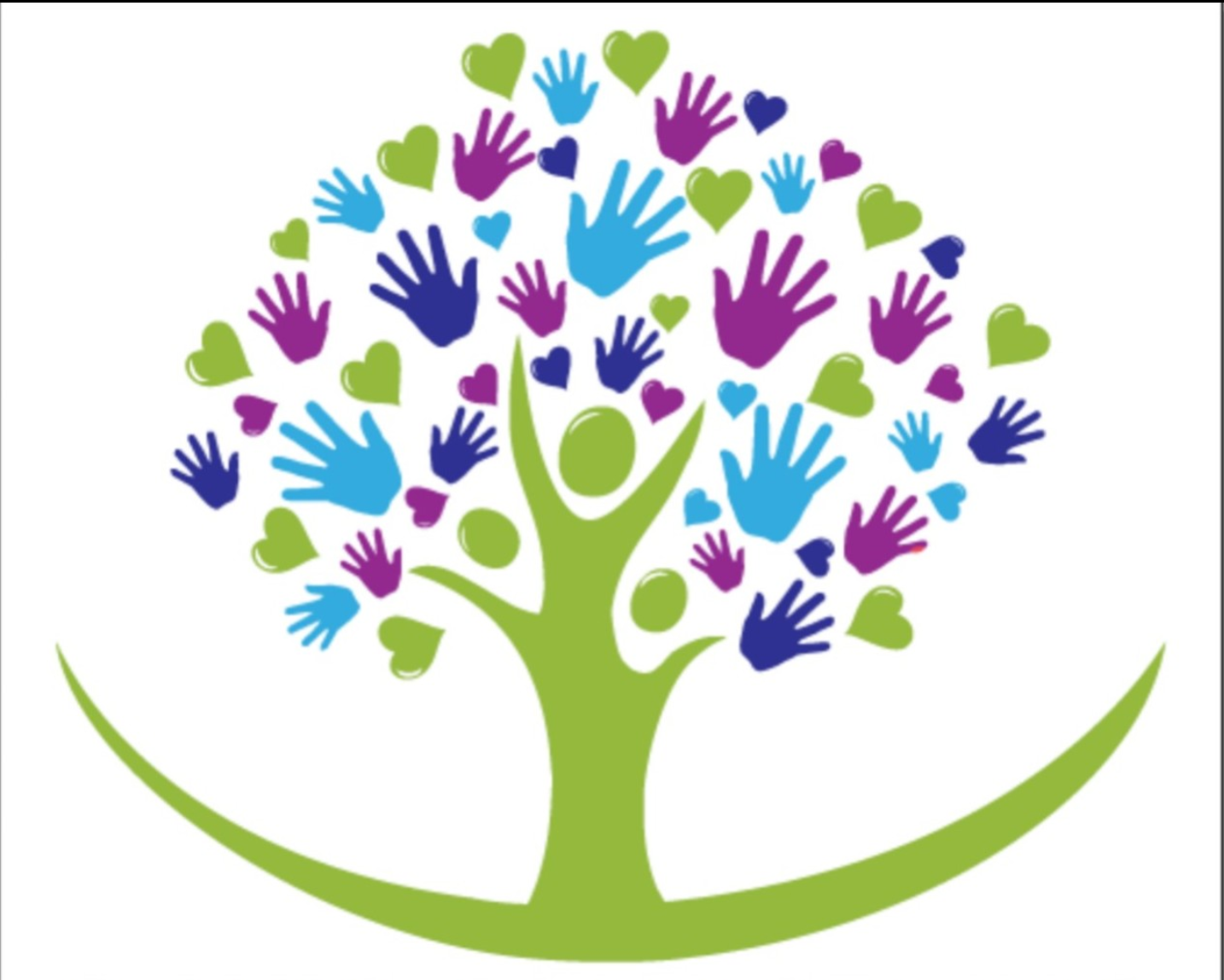 Welcome to Davis Counseling & Play Therapy Center, PLLC!I appreciate you taking a moment to read this.  I wanted to thank you for choosing us in providing for your counseling needs and goals. We appreciate and acknowledge the courage it takes to want to make a change, and we are delighted, honored, and privileged to be working with you through this journey.We see our clients as courageous. Counseling can be a place where you can discover who you really are and want to become in a safe, confidential, and non-judgmental environment. We offer goal-oriented counseling that is individualized to meet your identified counseling needs. We work with a diverse population of individuals and families who encompass a wide range of ages (ages 3 to 64+), cultural backgrounds, sexual orientations, and military services. Often our clients want to share with others about their progress and success by completing the goals you came to achieve, and we welcome you to share your progress with others should you choose. Please know that should you choose to refer a potential client to work with us that both of your information is confidential and protected under HIPAA guidelines. Davis Counseling & Play Therapy Center, PLLC does not share information with others without your written consent. We very much welcome and appreciate new clients into our practice, so we can also help them achieve the goals that matter to them most.  We look forward to getting started with you at your first appointment, and should you have any questions prior to our appointment please feel free to give us a call.  Thank you,Suzanne Davis, LPC, RPT-S(757) 533-2266 (Office) 